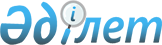 2018-2020 жылдарға арналған Қызылқоға ауданының ауылдық округтерінің бюджеттерін бекіту туралыАтырау облысы Қызылқоға ауданы мәслихатының 2017 жылғы 21 желтоқсандағы № XX-1 шешімі. Атырау облысының Әділет департаментінде 2018 жылғы 16 қаңтарда № 4045 болып тіркелді
      Қазақстан Республикасының 2008 жылғы 4 желтоқсандағы Бюджет кодексінің 9-1 бабына, "Қазақстан Республикасындағы жергілікті мемлекеттік басқару және өзін-өзі басқару туралы" Қазақстан Республикасының 2001 жылғы 23 қаңтардағы Заңының 6 бабының 1 тармағының 1) тармақшасына сәйкес және аудан әкімдігі ұсынған 2018-2020 жылдарға арналған Қызылқоға ауданының ауылдық округтерінің бюджеттерінің жобаларын қарап, VI шақырылған аудандық мәслихат ХХ сессиясында ШЕШІМ ҚАБЫЛДАДЫ:
      1. 2018-2020 жылдарға арналған Миялы ауылдық округінің бюджеті тиісінше 1, 2 және 3-қосымшаларға сәйкес, оның iшiнде 2018 жылға мынадай көлемде бекітілсін:
      1) кірістер – 245 515 мың теңге, оның ішінде:
      салықтық түсімдер – 12 316 мың теңге;      
      салықтық емес түсімдер – 7 307 мың теңге;
      негізгі капиталды сатудан түсетін түсімдер – 0 мың теңге;
      трансферттердің түсімдері – 225 892 мың теңге;
      2) шығындар – 245 515 мың теңге; 
      3) таза бюджеттік несиелендіру – 0 мың теңге, оның ішінде:
      бюджеттік несиелер – 0 мың теңге;
      бюджеттік несиелерді өтеу – 0 мың теңге.
      4) қаржы активтерімен операциялар бойынша сальдо – 0 мың теңге, оның ішінде:
      қаржы активтерін сатып алу – 0 мың теңге;
      мемлекеттің қаржы активтерін сатудан түсетін түсімдер – 0 мың теңге;
      5) бюджет тапшылығы (профициті) – - 0 мың теңге;
      6) бюджет тапшылығын қаржыландыру (профицитін пайдалану) – 0 мың теңге:
      қарыздар түсімі – 0 мың теңге;
      қарыздарды өтеу – 0 мың теңге;
      бюджет қаражатының пайдаланылатын қалдықтары – 0 мың теңге.
      Ескерту. 1-тармаққа өзгерістер енгізілді - Атырау облысы Қызылқоға аудандық мәслихатының 04.04.2018 № XXIII-1; 19.09.2018 № XXVII-1; 10.12.2018 № XXIX-1 шешімдерімен (01.01.2018 бастап қолданысқа енгізіледі).


      2. 2018-2020 жылдарға арналған Ойыл ауылдық округінің бюджеті тиісінше 4, 5 және 6-қосымшаларға сәйкес, оның iшiнде 2018 жылға мынадай көлемде бекітілсін:
      1) кірістер – 72 985 мың теңге, оның ішінде:
      салықтық түсімдер – 1 983 мың теңге;
      салықтық емес түсімдер – 1 424 мың теңге;
      негізгі капиталды сатудан түсетін түсімдер – 0 мың теңге;
      трансферттердің түсімдері – 69 578 мың теңге;
      2) шығындар – 72 985 мың теңге; 
      3) таза бюджеттік несиелендіру – 0 мың теңге, оның ішінде:
      бюджеттік несиелер – 0 мың теңге;
      бюджеттік несиелерді өтеу – 0 мың теңге.
      4) қаржы активтерімен операциялар бойынша сальдо – 0 мың теңге, оның ішінде:
      қаржы активтерін сатып алу – 0 мың теңге;
      мемлекеттің қаржы активтерін сатудан түсетін түсімдер – 0 мың теңге;
      5) бюджет тапшылығы (профициті) – - 0 мың теңге;
      6) бюджет тапшылығын қаржыландыру (профицитін пайдалану) – 0 мың теңге:
      қарыздар түсімі – 0 мың теңге;
      қарыздарды өтеу – 0 мың теңге;
      бюджет қаражатының пайдаланылатын қалдықтары – 0 мың теңге.
      Ескерту. 2-тармаққа өзгерістер енгізілді - Атырау облысы Қызылқоға аудандық мәслихатының 04.04.2018 № XXIII-1; 19.09.2018 № XXVII-1; 10.12.2018 № XXIX-1 шешімдерімен (01.01.2018 бастап қолданысқа енгізіледі).


      3. 2018-2020 жылдарға арналған Тасшағыл ауылдық округінің бюджеті тиісінше 7, 8 және 9-қосымшаларға сәйкес, оның iшiнде 2018 жылға мынадай көлемдерде бекітілсін:
      1) кірістер – 68 194 мың теңге, оның ішінде:
      салықтық түсімдер – 1 416 мың теңге;
      салықтық емес түсімдер – 6 мың теңге;
      негізгі капиталды сатудан түсетін түсімдер – 0 мың теңге;
      трансферттердің түсімдері – 66 772 мың теңге;
      2) шығындар – 68 194 мың теңге; 
      3) таза бюджеттік несиелендіру – 0 мың теңге, оның ішінде:
      бюджеттік несиелер – 0 мың теңге;
      бюджеттік несиелерді өтеу – 0 мың теңге.
      4) қаржы активтерімен операциялар бойынша сальдо – 0 мың теңге, оның ішінде:
      қаржы активтерін сатып алу – 0 мың теңге;
      мемлекеттің қаржы активтерін сатудан түсетін түсімдер – 0 мың теңге;
      5) бюджет тапшылығы (профициті) – - 0 мың теңге;
      6) бюджет тапшылығын қаржыландыру (профицитін пайдалану) – 0 мың теңге:
      қарыздар түсімі – 0 мың теңге;
      қарыздарды өтеу – 0 мың теңге;
      бюджет қаражатының пайдаланылатын қалдықтары – 0 мың теңге.
      Ескерту. 3-тармаққа өзгерістер енгізілді - Атырау облысы Қызылқоға аудандық мәслихатының 04.04.2018 № XXIII-1 ; 19.09.2018 № XXVII-1; 10.12.2018 № XXIX-1 шешімдерімен (01.01.2018 бастап қолданысқа енгізіледі).


      4. 2018-2020 жылдарға арналған Сағыз ауылдық округінің бюджеті тиісінше 10, 11 және 12-қосымшаларға сәйкес, оның iшiнде 2018 жылға мынадай көлемдерде бекітілсін:
      1) кірістер – 172 607 мың теңге, оның ішінде:
      салықтық түсімдер – 8 382 мың теңге;      
      салықтық емес түсімдер – 22 206 мың теңге;
      негізгі капиталды сатудан түсетін түсімдер – 0 мың теңге;
      трансферттердің түсімдері – 142 019 мың теңге;
      2) шығындар – 172 607 мың теңге; 
      3) таза бюджеттік несиелендіру – 0 мың теңге, оның ішінде:
      бюджеттік несиелер – 0 мың теңге;
      бюджеттік несиелерді өтеу – 0 мың теңге.
      4) қаржы активтерімен операциялар бойынша сальдо – 0 мың теңге, оның ішінде:
      қаржы активтерін сатып алу – 0 мың теңге;
      мемлекеттің қаржы активтерін сатудан түсетін түсімдер – 0 мың теңге;
      5) бюджет тапшылығы (профициті) – - 0 мың теңге;
      6) бюджет тапшылығын қаржыландыру (профицитін пайдалану) – 0 мың теңге:
      қарыздар түсімі – 0 мың теңге;
      қарыздарды өтеу – 0 мың теңге;
      бюджет қаражатының пайдаланылатын қалдықтары – 0 мың теңге.
      Ескерту. 4-тармаққа өзгерістер енгізілді - Атырау облысы Қызылқоға аудандық мәслихатының 04.04.2018 № XXIII-1; 19.09.2018 № XXVII-1; 10.12.2018 № XXIX-1 шешімдерімен (01.01.2018 бастап қолданысқа енгізіледі).


      5. 2018-2020 жылдарға арналған Мұқыр ауылдық округінің бюджеті тиісінше 13, 14 және 15-қосымшаларға сәйкес, оның iшiнде 2018 жылға мынадай көлемдерде бекітілсін:
      1) кірістер – 80 875 мың теңге, оның ішінде:
      салықтық түсімдер – 6 820 мың теңге;
      салықтық емес түсімдер – 11 445 мың теңге;
      негізгі капиталды сатудан түсетін түсімдер – 0 мың теңге;
      трансферттердің түсімдері – 62 610 мың теңге;
      2) шығындар – 80 875 мың теңге; 
      3) таза бюджеттік несиелендіру – 0 мың теңге, оның ішінде:
      бюджеттік несиелер – 0 мың теңге;
      бюджеттік несиелерді өтеу – 0 мың теңге.
      4) қаржы активтерімен операциялар бойынша сальдо – 0 мың теңге, оның ішінде:
      қаржы активтерін сатып алу – 0 мың теңге;
      мемлекеттің қаржы активтерін сатудан түсетін түсімдер – 0 мың теңге;
      5) бюджет тапшылығы (профициті) – - 0 мың теңге;
      6) бюджет тапшылығын қаржыландыру (профицитін пайдалану) – 0 мың теңге:
      қарыздар түсімі – 0 мың теңге;
      қарыздарды өтеу – 0 мың теңге;
      бюджет қаражатының пайдаланылатын қалдықтары – 0 мың теңге.
      Ескерту. 5-тармаққа өзгерістер енгізілді - Атырау облысы Қызылқоға аудандық мәслихатының 04.04.2018 № XXIII-1;19.09.2018 № XXVII-1; 10.12.2018 № XXIX-1 шешімдерімен (01.01.2018 бастап қолданысқа енгізіледі).


      6. Аудандық бюджеттен ауылдық округтер бюджеттеріне берілетін субвенциялар көлемдері 2018 жылға 488 106 мың теңге сомасында, оның ішінде:
      Миялы ауылдық округіне – 199 985 мың теңге;
      Ойыл ауылдық округіне – 61 429 мың теңге;
      Тасшағыл ауылдық округіне – 55 118 мың теңге;
      Сағыз ауылдық округіне – 110 884 мың теңге;
      Мұқыр ауылдық округіне – 60 690 мың теңге көзделсін.
      6-1. 2018 жылға арналған ауылдық округтердің бюджеттерінде аудандық бюджеттен 78 765 мың теңге сомасында ағымдағы нысаналы трансферттер көзделгені ескерілсін, оның ішінде:
      1) білім беру ұйымдарын ағымдағы ұстауға – 29 680 мың теңге, оның ішінде:
      Миялы ауылдық округіне – 1 440 мың теңге;
      Ойыл ауылдық округіне – 0 мың теңге;
      Тасшағыл ауылдық округіне – 5 350 мың теңге;
      Сағыз ауылдық округіне – 22 410 мың теңге;
      Мұқыр ауылдық округіне – 480 мың теңге.
      2) ауылдық округ әкімі аппараттарының ағымдағы шығындарына – 30 073 мың теңге, оның ішінде:
      Миялы ауылдық округіне – 9 467 мың теңге;
      Ойыл ауылдық округіне – 5 417 мың теңге;
      Тасшағыл ауылдық округіне – 5 504 мың теңге;
      Сағыз ауылдық округіне – 8 245 мың теңге;
      Мұқыр ауылдық округіне – 1 440 мың теңге.
      3) елді мекендердегі көшелерді жарықтандыруға – 2 252 мың теңге, оның ішінде:
      Ойыл ауылдық округіне – 1 452 мың теңге;
      Тасшағыл ауылдық округіне – 800 мың теңге.
      4) елді мекендерді абаттандыру және көгалдандыруға – 800 мың теңге, оның ішінде:
      Ойыл ауылдық округіне – 800 мың теңге.
      5) азаматтардың жекелеген санаттарын тұрғын үймен қамтамасыз етуге – 15 000 мың теңге, оның ішінде:
      Миялы ауылдық округіне – 15 000 мың теңге.
      6) елді мекендерді сумен жабдықтауды ұйымдастыруға – 0 мың теңге, оның ішінде:
      Миялы ауылдық округіне – 0 мың теңге.
      7) мәдениет ұйымдарын ағымдағы ұстауға және материалдық - техникалық жарақтандыруға – 960 мың теңге, оның ішінде:
      Ойыл ауылдық округіне – 480 мың теңге;
      Сағыз ауылдық округіне – 480 мың теңге.
      Ескерту. Шешім 6-1 тармақпен толықтырылды - Атырау облысы Қызылқоға аудандық мәслихатының 04.04.2018 № XXIII-1 шешімімен; жаңа редакцияда - Атырау облысы Қызылқоға аудандық мәслихатының 10.12.2018 № XXIX-1 шешімімен (01.01.2018 бастап қолданысқа енгізіледі).


      7. 2018 жылға азаматтық қызметшілер болып табылатын және ауылдық елдi мекендерде жұмыс iстейтiн денсаулық сақтау, әлеуметтiк қамсыздандыру, бiлiм беру, мәдениет, спорт және ветеринария саласындағы мамандарға, сондай-ақ жергілікті бюджеттерден қаржыландырылатын мемлекеттік ұйымдарда жұмыс істейтін аталған мамандарға қызметтiң осы түрлерiмен қалалық жағдайда айналысатын мамандардың мөлшерлемелерімен салыстырғанда жиырма бес пайызға жоғарылатылған айлықақылар мен тарифтiк мөлшерлемелер белгіленсін.
      8. Осы шешімнің орындалуын бақылау аудандық мәслихаттың бюджет, қаржы, экономика, кәсіпкерлікті дамыту, аграрлық мәселелер және экология жөніндегі тұрақты комиссияға (А. Баймуратова) жүктелсін. 
      9. Осы шешім 2018 жылдың 1 қаңтарынан бастап қолданысқа енгiзiледi. 2018 жылға арналған Миялы ауылдық округінің бюджеті
      Ескерту. 1-қосымша жаңа редакцияда - Атырау облысы Қызылқоға аудандық мәслихатының 10.12.2018 № XXIX-1 шешімімен (01.01.2018 бастап қолданысқа енгізіледі). 2019 жылға арналған Миялы ауылдық округінің бюджеті 2020 жылға арналған Миялы ауылдық округінің бюджеті 2018 жылға арналған Ойыл ауылдық округінің бюджеті
      Ескерту. 4-қосымша жаңа редакцияда - Атырау облысы Қызылқоға аудандық мәслихатының 10.12.2018 № XXIX-1 шешімімен (01.01.2018 бастап қолданысқа енгізіледі). 2019 жылға арналған Ойыл ауылдық округінің бюджеті 2020 жылға арналған Ойыл ауылдық округінің бюджеті 2018 жылға арналған Тасшағыл ауылдық округінің бюджеті
      Ескерту. 7-қосымша жаңа редакцияда - Атырау облысы Қызылқоға аудандық мәслихатының 10.12.2018 № XXIX-1 шешімімен (01.01.2018 бастап қолданысқа енгізіледі). 2019 жылға арналған Тасшағыл ауылдық округінің бюджеті 2020 жылға арналған Тасшағыл ауылдық округінің бюджеті 2018 жылға арналған Сағыз ауылдық округінің бюджеті
      Ескерту. 10-қосымша жаңа редакцияда - Атырау облысы Қызылқоға аудандық мәслихатының 10.12.2018 № XXIX-1 шешімімен (01.01.2018 бастап қолданысқа енгізіледі). 2019 жылға арналған Сағыз ауылдық округінің бюджеті 2020 жылға арналған Сағыз ауылдық округінің бюджеті 2018 жылға арналған Мұқыр ауылдық округінің бюджеті
      Ескерту. 13-қосымша жаңа редакцияда - Атырау облысы Қызылқоға аудандық мәслихатының 10.12.2018 № XXIX-1 шешімімен (01.01.2018 бастап қолданысқа енгізіледі). 2019 жылға арналған Мұқыр ауылдық округінің бюджеті 2020 жылға арналған Мұқыр ауылдық округінің бюджеті
					© 2012. Қазақстан Республикасы Әділет министрлігінің «Қазақстан Республикасының Заңнама және құқықтық ақпарат институты» ШЖҚ РМК
				
      Аудандық мәслихат
сессиясының төрағасы

А. Есенжанов

      Аудандық мәслихат хатшысы

Т. Бейсқали
Аудандық мәслихаттың ХХ сессиясының 2017 жылғы 21 желтоқсандағы № ХХ-1 шешіміне 1-қосымша
Санаты
Санаты
Санаты
Санаты
Сомасы (мың теңге)
Сыныбы
Сыныбы
Сыныбы
Сомасы (мың теңге)
Кіші сыныбы
Кіші сыныбы
Сомасы (мың теңге)
Атауы
Сомасы (мың теңге)
1
2
3
4
5
І. Кірістер
245 515
1
Салықтық түсімдер
12 316
1
01
Табыс салығы
5 481
2
Жеке табыс салығы
5 481
04
Меншiкке салынатын салықтар
6 835
1
Мүлiкке салынатын салықтар
551
3
Жер салығы
280
4
Көлiк құралдарына салынатын салық
6 004
2
Салықтық емес түсiмдер
7 307
01
Мемлекеттік меншіктен түсетін кірістер
98
5
Мемлекет меншігіндегі мүлікті жалға беруден түсетін кірістер
98
06
Өзге де салықтық емес түсiмдер
7 209
1
Өзге де салықтық емес түсiмдер
7 209
4
Трансферттердің түсімдері
225 892
02
Мемлекеттiк басқарудың жоғары тұрған органдарынан түсетiн трансферттер
225 892
3
Аудандардың (облыстық маңызы бар қаланың) бюджетінен трансферттер
225 892
Функционалдық топ
Функционалдық топ
Функционалдық топ
Функционалдық топ
Функционалдық топ
Сомасы (мың теңге)
Кіші функционалдық топ
Кіші функционалдық топ
Кіші функционалдық топ
Кіші функционалдық топ
Сомасы (мың теңге)
Әкімші
Әкімші
Әкімші
Сомасы (мың теңге)
Бағдарлама
Бағдарлама
Сомасы (мың теңге)
Атауы
Сомасы (мың теңге)
1
2
3
4
5
6
II. Шығындар
245 515
01
Жалпы сипаттағы мемлекеттiк қызметтер 
48 670
1
Мемлекеттiк басқарудың жалпы функцияларын орындайтын өкiлдi, атқарушы және басқа органдар
48 670
124
Аудандық маңызы бар қала, кент, ауыл, ауылдық округ әкімінің аппараты
48 670
001
Аудандық маңызы бар қаланың, кент, ауыл, ауылдық округ әкімінің қызметін қамтамасыз ету жөніндегі қызметтер
33 670
022
Мемлекеттік органның күрделі шығыстары
15 000
04
Бiлiм беру
168 593
1
Мектепке дейiнгi тәрбие және оқыту
168 593
123
Қаладағы аудан, аудандық маңызы бар қала, кент, ауыл, ауылдық округ әкімінің аппараты
168 593
004
Мектепке дейінгі тәрбие мен оқыту ұйымдарының қызметін қамтамасыз ету
168 593
07
Тұрғын үй-коммуналдық шаруашылық
23 352
3
Елді-мекендерді көркейту
23 352
124
Аудандық маңызы бар қала, кент, ауыл, ауылдық округ әкімінің аппараты
23 352
008
Елді мекендердегі көшелерді жарықтандыру
8 066
009
Елді мекендердің санитариясын қамтамасыз ету
8 368
011
Елді мекендерді абаттандыру мен көгалдандыру
6 918
13
Басқалар
4 900
9
Басқалар
4 900
124
Аудандық маңызы бар қала, кент, ауыл, ауылдық округ әкімінің аппараты
4 900
040
"Өңірлерді дамыту" Бағдарламасы шеңберінде өңірлерді экономикалық дамытуға жәрдемдесу бойынша шараларды іске асыру
4 900Аудандық мәслихаттың ХХ сессиясының 2017 жылғы 21 желтоқсандағы № ХХ-1 шешіміне 2-қосымша
Санаты
Санаты
Санаты
Санаты
Сомасы (мың теңге)
Сыныбы
Сыныбы
Сыныбы
Сомасы (мың теңге)
Кіші сыныбы
Кіші сыныбы
Сомасы (мың теңге)
Атауы
Сомасы (мың теңге)
1
2
3
4
5
І. Кірістер
219 010
1
Салықтық түсімдер
19 668
1
01
Табыс салығы
10 456
2
Жеке табыс салығы
10 456
04
Меншiкке салынатын салықтар
9 212
1
Мүлiкке салынатын салықтар
455
3
Жер салығы
540
4
Көлiк құралдарына салынатын салық
8 217
2
Салықтық емес түсiмдер
371
01
Мемлекеттік меншіктен түсетін кірістер
258
5
Мемлекет меншігіндегі мүлікті жалға беруден түсетін кірістер
258
04
Мемлекеттік бюджеттен қаржыландырылатын, сондай-ақ Қазақстан Республикасы Ұлттық Банкінің бюджетінен (шығыстар сметасынан) қамтылатын және қаржыландырылатын мемлекеттік мекемелер салатын айыппұлдар, өсімпұлдар, санкциялар, өндіріп алулар
113
1
Мұнай секторы ұйымдарынан түсетін түсімдерді қоспағанда, мемлекеттік бюджеттен қаржыландырылатын, сондай-ақ Қазақстан Республикасы Ұлттық Банкінің бюджетінен (шығыстар сметасынан) ұсталатын және қаржыландырылатын мемлекеттік мекемелер салатын айыппұлдар, өсімпұлдар, санкциялар, өндіріп алулар
113
4
Трансферттердің түсімдері
198 971
02
Мемлекеттiк басқарудың жоғары тұрған органдарынан түсетiн трансферттер
198 971
3
Аудандардың (облыстық маңызы бар қаланың) бюджетінен трансферттер
198 971
Функционалдық топ
Функционалдық топ
Функционалдық топ
Функционалдық топ
Функционалдық топ
Сомасы (мың теңге)
Кіші функционалдық топ
Кіші функционалдық топ
Кіші функционалдық топ
Кіші функционалдық топ
Сомасы (мың теңге)
Әкімші
Әкімші
Әкімші
Сомасы (мың теңге)
Бағдарлама
Бағдарлама
Сомасы (мың теңге)
Атауы
Сомасы (мың теңге)
1
2
3
4
5
6
II. Шығыс
219 010
01
Жалпы сипаттағы мемлекеттiк қызметтер 
26 494
1
Мемлекеттiк басқарудың жалпы функцияларын орындайтын өкiлдi, атқарушы және басқа органдар
26 494
124
Аудандық маңызы бар қала, кент, ауыл, ауылдық округ әкімінің аппараты
26 494
001
Аудандық маңызы бар қаланың, кент, ауыл, ауылдық округ әкімінің қызметін қамтамасыз ету жөніндегі қызметтер
26 494
04
Бiлiм беру
160 926
1
Мектепке дейiнгi тәрбие және оқыту
160 926
123
Қаладағы аудан, аудандық маңызы бар қала, кент, ауыл, ауылдық округ әкімінің аппараты
160 926
004
Мектепке дейінгі тәрбие мен оқыту ұйымдарының қызметін қамтамасыз ету
160 926
07
Тұрғын үй-коммуналдық шаруашылық
25 000
3
Елді-мекендерді көркейту
25 000
124
Аудандық маңызы бар қала, кент, ауыл, ауылдық округ әкімінің аппараты
25 000
008
Елді мекендердегі көшелерді жарықтандыру
8 500
009
Елді мекендердің санитариясын қамтамасыз ету
9 400
011
Елді мекендерді абаттандыру мен көгалдандыру
7 100
13
Басқалар
6 590
9
Басқалар
6 590
124
Аудандық маңызы бар қала, кент, ауыл, ауылдық округ әкімінің аппараты
6 590
040
"Өңірлерді дамыту" Бағдарламасы шеңберінде өңірлерді экономикалық дамытуға жәрдемдесу бойынша шараларды іске асыру
6 590Аудандық мәслихаттың ХХ сессиясының 2017 жылғы 21 желтоқсандағы № ХХ-1 шешіміне 3-қосымша
Санаты
Санаты
Санаты
Санаты
Сомасы (мың теңге)
Сыныбы
Сыныбы
Сыныбы
Сомасы (мың теңге)
Кіші сыныбы
Кіші сыныбы
Сомасы (мың теңге)
Атауы
Сомасы (мың теңге)
1
2
3
4
5
І. Кірістер
219 010
1
Салықтық түсімдер
19 668
1
01
Табыс салығы
10 456
2
Жеке табыс салығы
10 456
04
Меншiкке салынатын салықтар
9 212
1
Мүлiкке салынатын салықтар
455
3
Жер салығы
540
4
Көлiк құралдарына салынатын салық
8 217
2
Салықтық емес түсiмдер
371
01
Мемлекеттік меншіктен түсетін кірістер
258
5
Мемлекет меншігіндегі мүлікті жалға беруден түсетін кірістер
258
04
Мемлекеттік бюджеттен қаржыландырылатын, сондай-ақ Қазақстан Республикасы Ұлттық Банкінің бюджетінен (шығыстар сметасынан) қамтылатын және қаржыландырылатын мемлекеттік мекемелер салатын айыппұлдар, өсімпұлдар, санкциялар, өндіріп алулар
113
1
Мұнай секторы ұйымдарынан түсетін түсімдерді қоспағанда, мемлекеттік бюджеттен қаржыландырылатын, сондай-ақ Қазақстан Республикасы Ұлттық Банкінің бюджетінен (шығыстар сметасынан) ұсталатын және қаржыландырылатын мемлекеттік мекемелер салатын айыппұлдар, өсімпұлдар, санкциялар, өндіріп алулар
113
4
Трансферттердің түсімдері
198 971
02
Мемлекеттiк басқарудың жоғары тұрған органдарынан түсетiн трансферттер
198 971
3
Аудандардың (облыстық маңызы бар қаланың) бюджетінен трансферттер
198 971
Функционалдық топ
Функционалдық топ
Функционалдық топ
Функционалдық топ
Функционалдық топ
Сомасы (мың теңге)
Кіші функционалдық топ
Кіші функционалдық топ
Кіші функционалдық топ
Кіші функционалдық топ
Сомасы (мың теңге)
Әкімші
Әкімші
Әкімші
Сомасы (мың теңге)
Бағдарлама
Бағдарлама
Сомасы (мың теңге)
Атауы
Сомасы (мың теңге)
1
2
3
4
5
6
II. Шығыс
219 010
01
Жалпы сипаттағы мемлекеттiк қызметтер 
26 494
1
Мемлекеттiк басқарудың жалпы функцияларын орындайтын өкiлдi, атқарушы және басқа органдар
26 494
124
Аудандық маңызы бар қала, кент, ауыл, ауылдық округ әкімінің аппараты
26 494
001
Аудандық маңызы бар қаланың, кент, ауыл, ауылдық округ әкімінің қызметін қамтамасыз ету жөніндегі қызметтер
26 494
04
Бiлiм беру
160 926
1
Мектепке дейiнгi тәрбие және оқыту
160 926
123
Қаладағы аудан, аудандық маңызы бар қала, кент, ауыл, ауылдық округ әкімінің аппараты
160 926
004
Мектепке дейінгі тәрбие мен оқыту ұйымдарының қызметін қамтамасыз ету
160 926
07
Тұрғын үй-коммуналдық шаруашылық
25 000
3
Елді-мекендерді көркейту
25 000
124
Аудандық маңызы бар қала, кент, ауыл, ауылдық округ әкімінің аппараты
25 000
008
Елді мекендердегі көшелерді жарықтандыру
8 500
009
Елді мекендердің санитариясын қамтамасыз ету
9 400
011
Елді мекендерді абаттандыру мен көгалдандыру
7 100
13
Басқалар
6 590
9
Басқалар
6 590
124
Аудандық маңызы бар қала, кент, ауыл, ауылдық округ әкімінің аппараты
6 590
040
"Өңірлерді дамыту" Бағдарламасы шеңберінде өңірлерді экономикалық дамытуға жәрдемдесу бойынша шараларды іске асыру
6 590Аудандық мәслихаттың ХХ сессиясының 2017 жылғы 21 желтоқсандағы № ХХ-1 шешіміне 4-қосымша
Санаты
Санаты
Санаты
Санаты
Сомасы (мың теңге)
Сыныбы
Сыныбы
Сыныбы
Сомасы (мың теңге)
Кіші сыныбы
Кіші сыныбы
Сомасы (мың теңге)
Атауы
Сомасы (мың теңге)
1
2
3
4
5
І. Кірістер
72 985
1
Салықтық түсімдер
1 983
1
01
Табыс салығы
250
2
Жеке табыс салығы
250
04
Меншiкке салынатын салықтар
1 733
1
Мүлiкке салынатын салықтар
135
3
Жер салығы
48
4
Көлiк құралдарына салынатын салық
1 550
2
Салықтық емес түсiмдер
1 424
01
Мемлекеттік меншіктен түсетін кірістер
49
5
Мемлекет меншігіндегі мүлікті жалға беруден түсетін кірістер
49
06
Өзге де салықтық емес түсiмдер
1 375
1
Өзге де салықтық емес түсiмдер
1 375
4
Трансферттердің түсімдері
69 578
02
Мемлекеттiк басқарудың жоғары тұрған органдарынан түсетiн трансферттер
69 578
3
Аудандардың (облыстық маңызы бар қаланың) бюджетінен трансферттер
69 578
Функционалдық топ
Функционалдық топ
Функционалдық топ
Функционалдық топ
Функционалдық топ
Сомасы (мың теңге)
Кіші функционалдық топ
Кіші функционалдық топ
Кіші функционалдық топ
Кіші функционалдық топ
Сомасы (мың теңге)
Әкімші
Әкімші
Әкімші
Сомасы (мың теңге)
Бағдарлама
Бағдарлама
Сомасы (мың теңге)
Атауы
Сомасы (мың теңге)
1
2
3
4
5
6
II. Шығындар
72 985
01
Жалпы сипаттағы мемлекеттiк қызметтер 
25 825
1
Мемлекеттiк басқарудың жалпы функцияларын орындайтын өкiлдi, атқарушы және басқа органдар
25 825
124
Аудандық маңызы бар қала, кент, ауыл, ауылдық округ әкімінің аппараты
25 825
001
Аудандық маңызы бар қаланың, кент, ауыл, ауылдық округ әкімінің қызметін қамтамасыз ету жөніндегі қызметтер
25 825
04
Бiлiм беру
30 513
1
Мектепке дейiнгi тәрбие және оқыту
30 148
124
Аудандық маңызы бар қала, кент, ауыл, ауылдық округ әкімінің аппараты
30 148
004
Мектепке дейінгі тәрбиелеу және оқыту және мектепке дейінгі тәрбиелеу және оқыту ұйымдарында медициналық қызмет көрсетуді ұйымдастыру
30 148
2
Бастауыш, негізгі орта және жалпы орта білім беру
365
124
Аудандық маңызы бар қала, кент, ауыл, ауылдық округ әкімінің аппараты
365
005
Ауылдық жерлерде балаларды мектепке дейін тегін алып баруды және кері алып келуді ұйымдастыру
365
06
Әлеуметтiк көмек және әлеуметтiк қамсыздандыру
1 339
2
Әлеуметтiк көмек
1 339
124
Аудандық маңызы бар қала, кент, ауыл, ауылдық округ әкімінің аппараты
1 339
003
Мұқтаж азаматтарға үйінде әлеуметтік көмек көрсету
1 339
07
Тұрғын үй-коммуналдық шаруашылық
3 540
3
Елді-мекендерді көркейту
3 540
124
Аудандық маңызы бар қала, кент, ауыл, ауылдық округ әкімінің аппараты
3 540
008
Елді мекендердегі көшелерді жарықтандыру
1 713
009
Елді мекендердің санитариясын қамтамасыз ету
535
011
Елді мекендерді абаттандыру мен көгалдандыру
1 292
08
Мәдениет, спорт, туризм және ақпараттық кеңістiк
10 325
1
Мәдениет саласындағы қызмет
10 325
124
Аудандық маңызы бар қала, кент, ауыл, ауылдық округ әкімінің аппараты
10 325
006
Жергілікті деңгейде мәдени-демалыс жұмыстарын қолдау
10 325
13
Басқалар
1 443
9
Басқалар
1 443
124
Аудандық маңызы бар қала, кент, ауыл, ауылдық округ әкімінің аппараты
1 443
040
"Өңірлерді дамыту" Бағдарламасы шеңберінде өңірлерді экономикалық дамытуға жәрдемдесу бойынша шараларды іске асыру
1 443Аудандық мәслихаттың ХХ сессиясының 2017 жылғы 21 желтоқсандағы № ХХ-1 шешіміне 5-қосымша
Санаты
Санаты
Санаты
Санаты
Сомасы (мың теңге)
Сыныбы
Сыныбы
Сыныбы
Сомасы (мың теңге)
Кіші сыныбы
Кіші сыныбы
Сомасы (мың теңге)
Атауы
Сомасы (мың теңге)
1
2
3
4
5
І. Кірістер
64 705
1
Салықтық түсімдер
3 265
1
01
Табыс салығы
233
2
Жеке табыс салығы
233
04
Меншiкке салынатын салықтар
3 032
1
Мүлiкке салынатын салықтар
170
3
Жер салығы
85
4
Көлiк құралдарына салынатын салық
2 777
2
Салықтық емес түсiмдер
181
01
Мемлекеттік меншіктен түсетін кірістер
161
5
Мемлекет меншігіндегі мүлікті жалға беруден түсетін кірістер
161
04
Мемлекеттік бюджеттен қаржыландырылатын, сондай-ақ Қазақстан Республикасы Ұлттық Банкінің бюджетінен (шығыстар сметасынан) қамтылатын және қаржыландырылатын мемлекеттік мекемелер салатын айыппұлдар, өсімпұлдар, санкциялар, өндіріп алулар
20
1
Мұнай секторы ұйымдарынан түсетін түсімдерді қоспағанда, мемлекеттік бюджеттен қаржыландырылатын, сондай-ақ Қазақстан Республикасы Ұлттық Банкінің бюджетінен (шығыстар сметасынан) ұсталатын және қаржыландырылатын мемлекеттік мекемелер салатын айыппұлдар, өсімпұлдар, санкциялар, өндіріп алулар
20
4
Трансферттердің түсімдері
61 259
02
Мемлекеттiк басқарудың жоғары тұрған органдарынан түсетiн трансферттер
61 259
3
Аудандардың (облыстық маңызы бар қаланың) бюджетінен трансферттер
61 259
Функционалдық топ
Функционалдық топ
Функционалдық топ
Функционалдық топ
Функционалдық топ
Сомасы (мың теңге)
Кіші функционалдық топ
Кіші функционалдық топ
Кіші функционалдық топ
Кіші функционалдық топ
Сомасы (мың теңге)
Әкімші
Әкімші
Әкімші
Сомасы (мың теңге)
Бағдарлама
Бағдарлама
Сомасы (мың теңге)
Атауы
Сомасы (мың теңге)
1
2
3
4
5
6
II. Шығыс
64 705
01
Жалпы сипаттағы мемлекеттiк қызметтер 
19 464
1
Мемлекеттiк басқарудың жалпы функцияларын орындайтын өкiлдi, атқарушы және басқа органдар
19 464
124
Аудандық маңызы бар қала, кент, ауыл, ауылдық округ әкімінің аппараты
19 464
001
Аудандық маңызы бар қаланың, кент, ауыл, ауылдық округ әкімінің қызметін қамтамасыз ету жөніндегі қызметтер
19 464
04
Бiлiм беру
30 158
1
Мектепке дейiнгi тәрбие және оқыту
29 858
124
Аудандық маңызы бар қала, кент, ауыл, ауылдық округ әкімінің аппараты
29 858
004
Мектепке дейінгі тәрбиелеу және оқыту және мектепке дейінгі тәрбиелеу және оқыту ұйымдарында медициналық қызмет көрсетуді ұйымдастыру
29 858
2
Бастауыш, негізгі орта және жалпы орта білім беру
300
124
Аудандық маңызы бар қала, кент, ауыл, ауылдық округ әкімінің аппараты
300
005
Ауылдық жерлерде балаларды мектепке дейін тегін алып баруды және кері алып келуді ұйымдастыру
300
06
Әлеуметтiк көмек және әлеуметтiк қамсыздандыру
849
2
Әлеуметтiк көмек
849
124
Аудандық маңызы бар қала, кент, ауыл, ауылдық округ әкімінің аппараты
849
003
Мұқтаж азаматтарға үйінде әлеуметтік көмек көрсету
849
07
Тұрғын үй-коммуналдық шаруашылық
2 857
3
Елді-мекендерді көркейту
2 857
124
Аудандық маңызы бар қала, кент, ауыл, ауылдық округ әкімінің аппараты
2 857
008
Елді мекендердегі көшелерді жарықтандыру
1 007
009
Елді мекендердің санитариясын қамтамасыз ету
1 140
011
Елді мекендерді абаттандыру мен көгалдандыру
710
08
Мәдениет, спорт, туризм және ақпараттық кеңістiк
9 245
1
Мәдениет саласындағы қызмет
9 245
124
Аудандық маңызы бар қала, кент, ауыл, ауылдық округ әкімінің аппараты
9 245
006
Жергілікті деңгейде мәдени-демалыс жұмыстарын қолдау
9 245
13
Басқалар
2 132
9
Басқалар
2 132
124
Аудандық маңызы бар қала, кент, ауыл, ауылдық округ әкімінің аппараты
2 132
040
"Өңірлерді дамыту" Бағдарламасы шеңберінде өңірлерді экономикалық дамытуға жәрдемдесу бойынша шараларды іске асыру
2 132Аудандық мәслихаттың ХХ сессиясының 2017 жылғы 21 желтоқсандағы № ХХ-1 шешіміне 6-қосымша
Санаты
Санаты
Санаты
Санаты
Сомасы (мың теңге)
Сыныбы
Сыныбы
Сыныбы
Сомасы (мың теңге)
Кіші сыныбы
Кіші сыныбы
Сомасы (мың теңге)
Атауы
Сомасы (мың теңге)
1
2
3
4
5
І. Кірістер
64 705
1
Салықтық түсімдер
3 265
1
01
Табыс салығы
233
2
Жеке табыс салығы
233
04
Меншiкке салынатын салықтар
3 032
1
Мүлiкке салынатын салықтар
170
3
Жер салығы
85
4
Көлiк құралдарына салынатын салық
2 777
2
Салықтық емес түсiмдер
181
01
Мемлекеттік меншіктен түсетін кірістер
161
5
Мемлекет меншігіндегі мүлікті жалға беруден түсетін кірістер
161
04
Мемлекеттік бюджеттен қаржыландырылатын, сондай-ақ Қазақстан Республикасы Ұлттық Банкінің бюджетінен (шығыстар сметасынан) қамтылатын және қаржыландырылатын мемлекеттік мекемелер салатын айыппұлдар, өсімпұлдар, санкциялар, өндіріп алулар
20
1
Мұнай секторы ұйымдарынан түсетін түсімдерді қоспағанда, мемлекеттік бюджеттен қаржыландырылатын, сондай-ақ Қазақстан Республикасы Ұлттық Банкінің бюджетінен (шығыстар сметасынан) ұсталатын және қаржыландырылатын мемлекеттік мекемелер салатын айыппұлдар, өсімпұлдар, санкциялар, өндіріп алулар
20
4
Трансферттердің түсімдері
61 259
02
Мемлекеттiк басқарудың жоғары тұрған органдарынан түсетiн трансферттер
61 259
3
Аудандардың (облыстық маңызы бар қаланың) бюджетінен трансферттер
61 259
Функционалдық топ
Функционалдық топ
Функционалдық топ
Функционалдық топ
Функционалдық топ
Сомасы (мың теңге)
Кіші функционалдық топ
Кіші функционалдық топ
Кіші функционалдық топ
Кіші функционалдық топ
Сомасы (мың теңге)
Әкімші
Әкімші
Әкімші
Сомасы (мың теңге)
Бағдарлама
Бағдарлама
Сомасы (мың теңге)
Атауы
Сомасы (мың теңге)
1
2
3
4
5
6
II. Шығыс
64 705
01
Жалпы сипаттағы мемлекеттiк қызметтер 
19 464
1
Мемлекеттiк басқарудың жалпы функцияларын орындайтын өкiлдi, атқарушы және басқа органдар
19 464
124
Аудандық маңызы бар қала, кент, ауыл, ауылдық округ әкімінің аппараты
19 464
001
Аудандық маңызы бар қаланың, кент, ауыл, ауылдық округ әкімінің қызметін қамтамасыз ету жөніндегі қызметтер
19 464
04
Бiлiм беру
30 158
1
Мектепке дейiнгi тәрбие және оқыту
29 858
124
Аудандық маңызы бар қала, кент, ауыл, ауылдық округ әкімінің аппараты
29 858
004
Мектепке дейінгі тәрбиелеу және оқыту және мектепке дейінгі тәрбиелеу және оқыту ұйымдарында медициналық қызмет көрсетуді ұйымдастыру
29 858
2
Бастауыш, негізгі орта және жалпы орта білім беру
300
124
Аудандық маңызы бар қала, кент, ауыл, ауылдық округ әкімінің аппараты
300
005
Ауылдық жерлерде балаларды мектепке дейін тегін алып баруды және кері алып келуді ұйымдастыру
300
06
Әлеуметтiк көмек және әлеуметтiк қамсыздандыру
849
2
Әлеуметтiк көмек
849
124
Аудандық маңызы бар қала, кент, ауыл, ауылдық округ әкімінің аппараты
849
003
Мұқтаж азаматтарға үйінде әлеуметтік көмек көрсету
849
07
Тұрғын үй-коммуналдық шаруашылық
2 857
3
Елді-мекендерді көркейту
2 857
124
Аудандық маңызы бар қала, кент, ауыл, ауылдық округ әкімінің аппараты
2 857
008
Елді мекендердегі көшелерді жарықтандыру
1 007
009
Елді мекендердің санитариясын қамтамасыз ету
1 140
011
Елді мекендерді абаттандыру мен көгалдандыру
710
08
Мәдениет, спорт, туризм және ақпараттық кеңістiк
9 245
1
Мәдениет саласындағы қызмет
9 245
124
Аудандық маңызы бар қала, кент, ауыл, ауылдық округ әкімінің аппараты
9 245
006
Жергілікті деңгейде мәдени-демалыс жұмыстарын қолдау
9 245
13
Басқалар
2 132
9
Басқалар
2 132
124
Аудандық маңызы бар қала, кент, ауыл, ауылдық округ әкімінің аппараты
2 132
040
"Өңірлерді дамыту" Бағдарламасы шеңберінде өңірлерді экономикалық дамытуға жәрдемдесу бойынша шараларды іске асыру
2 132Аудандық мәслихаттың ХХ сессиясының 2017 жылғы 21 желтоқсандағы № ХХ-1 шешіміне 7-қосымша
Санаты
Санаты
Санаты
Санаты
Сомасы (мың теңге)
Сыныбы
Сыныбы
Сыныбы
Сомасы (мың теңге)
Кіші сыныбы
Кіші сыныбы
Сомасы (мың теңге)
Атауы
Сомасы (мың теңге)
1
2
3
4
5
І. Кірістер
68 194
1
Салықтық түсімдер
1 416
1
01
Табыс салығы
310
2
Жеке табыс салығы
310
04
Меншiкке салынатын салықтар
1 106
1
Мүлiкке салынатын салықтар
79
3
Жер салығы
25
4
Көлiк құралдарына салынатын салық
1 002
2
Салықтық емес түсiмдер
6
06
Өзге де салықтық емес түсiмдер
6
1
Өзге де салықтық емес түсiмдер
6
4
Трансферттердің түсімдері
66 772
02
Мемлекеттiк басқарудың жоғары тұрған органдарынан түсетiн трансферттер
66 772
3
Аудандардың (облыстық маңызы бар қаланың) бюджетінен трансферттер
66 772
Функционалдық топ
Функционалдық топ
Функционалдық топ
Функционалдық топ
Функционалдық топ
Сомасы (мың теңге)
Кіші функционалдық топ
Кіші функционалдық топ
Кіші функционалдық топ
Кіші функционалдық топ
Сомасы (мың теңге)
Әкімші
Әкімші
Әкімші
Сомасы (мың теңге)
Бағдарлама
Бағдарлама
Сомасы (мың теңге)
Атауы
Сомасы (мың теңге)
1
2
3
4
5
6
II. Шығындар
68 194
01
Жалпы сипаттағы мемлекеттiк қызметтер 
21 782
1
Мемлекеттiк басқарудың жалпы функцияларын орындайтын өкiлдi, атқарушы және басқа органдар
21 782
124
Аудандық маңызы бар қала, кент, ауыл, ауылдық округ әкімінің аппараты
21 782
001
Аудандық маңызы бар қаланың, кент, ауыл, ауылдық округ әкімінің қызметін қамтамасыз ету жөніндегі қызметтер
21 782
04
Бiлiм беру
34 705
1
Мектепке дейiнгi тәрбие және оқыту
34 705
124
Аудандық маңызы бар қала, кент, ауыл, ауылдық округ әкімінің аппараты
34 705
004
Мектепке дейінгі тәрбиелеу және оқыту және мектепке дейінгі тәрбиелеу және оқыту ұйымдарында медициналық қызмет көрсетуді ұйымдастыру
34 705
06
Әлеуметтiк көмек және әлеуметтiк қамсыздандыру
835
2
Әлеуметтiк көмек
835
124
Аудандық маңызы бар қала, кент, ауыл, ауылдық округ әкімінің аппараты
835
003
Мұқтаж азаматтарға үйінде әлеуметтік көмек көрсету
835
07
Тұрғын үй-коммуналдық шаруашылық
2 562
3
Елді-мекендерді көркейту
2 562
124
Аудандық маңызы бар қала, кент, ауыл, ауылдық округ әкімінің аппараты
2 562
008
Елді мекендердегі көшелерді жарықтандыру
1 812
009
Елді мекендердің санитариясын қамтамасыз ету
500
011
Елді мекендерді абаттандыру мен көгалдандыру
250
08
Мәдениет, спорт, туризм және ақпараттық кеңістiк
6 497
1
Мәдениет саласындағы қызмет
6 497
124
Аудандық маңызы бар қала, кент, ауыл, ауылдық округ әкімінің аппараты
6 497
006
Жергілікті деңгейде мәдени-демалыс жұмыстарын қолдау
6 497
13
Басқалар
1 813
9
Басқалар
1 813
124
Аудандық маңызы бар қала, кент, ауыл, ауылдық округ әкімінің аппараты
1 813
040
"Өңірлерді дамыту" Бағдарламасы шеңберінде өңірлерді экономикалық дамытуға жәрдемдесу бойынша шараларды іске асыру
1 813Аудандық мәслихаттың ХХ сессиясының 2017 жылғы 21 желтоқсандағы № ХХ-1 шешіміне 8-қосымша
Санаты
Санаты
Санаты
Санаты
Сомасы (мың теңге)
Сыныбы
Сыныбы
Сыныбы
Сомасы (мың теңге)
Кіші сыныбы
Кіші сыныбы
Сомасы (мың теңге)
Атауы
Сомасы (мың теңге)
1
2
3
4
5
І. Кірістер
57 767
1
Салықтық түсімдер
2 724
1
01
Табыс салығы
220
2
Жеке табыс салығы
220
04
Меншiкке салынатын салықтар
2 504
1
Мүлiкке салынатын салықтар
40
3
Жер салығы
120
4
Көлiк құралдарына салынатын салық
2 344
2
Салықтық емес түсiмдер
56
01
Мемлекеттік меншіктен түсетін кірістер
56
5
Мемлекет меншігіндегі мүлікті жалға беруден түсетін кірістер
56
4
Трансферттердің түсімдері
54 987
02
Мемлекеттiк басқарудың жоғары тұрған органдарынан түсетiн трансферттер
54 987
3
Аудандардың (облыстық маңызы бар қаланың) бюджетінен трансферттер
54 987
Функционалдық топ
Функционалдық топ
Функционалдық топ
Функционалдық топ
Функционалдық топ
Сомасы (мың теңге)
Кіші функционалдық топ
Кіші функционалдық топ
Кіші функционалдық топ
Кіші функционалдық топ
Сомасы (мың теңге)
Әкімші
Әкімші
Әкімші
Сомасы (мың теңге)
Бағдарлама
Бағдарлама
Сомасы (мың теңге)
Атауы
Сомасы (мың теңге)
1
2
3
4
5
6
II. Шығыс
57 767
01
Жалпы сипаттағы мемлекеттiк қызметтер 
17 431
1
Мемлекеттiк басқарудың жалпы функцияларын орындайтын өкiлдi, атқарушы және басқа органдар
17 431
124
Аудандық маңызы бар қала, кент, ауыл, ауылдық округ әкімінің аппараты
17 431
001
Аудандық маңызы бар қаланың, кент, ауыл, ауылдық округ әкімінің қызметін қамтамасыз ету жөніндегі қызметтер
17 431
04
Бiлiм беру
29 349
1
Мектепке дейiнгi тәрбие және оқыту
29 349
124
Аудандық маңызы бар қала, кент, ауыл, ауылдық округ әкімінің аппараты
29 349
004
Мектепке дейінгі тәрбиелеу және оқыту және мектепке дейінгі тәрбиелеу және оқыту ұйымдарында медициналық қызмет көрсетуді ұйымдастыру
29 349
06
Әлеуметтiк көмек және әлеуметтiк қамсыздандыру
835
2
Әлеуметтiк көмек
835
124
Аудандық маңызы бар қала, кент, ауыл, ауылдық округ әкімінің аппараты
835
003
Мұқтаж азаматтарға үйінде әлеуметтік көмек көрсету
835
07
Тұрғын үй-коммуналдық шаруашылық
1 762
3
Елді-мекендерді көркейту
1 762
124
Аудандық маңызы бар қала, кент, ауыл, ауылдық округ әкімінің аппараты
1 762
008
Елді мекендердегі көшелерді жарықтандыру
1 012
009
Елді мекендердің санитариясын қамтамасыз ету
500
011
Елді мекендерді абаттандыру мен көгалдандыру
250
08
Мәдениет, спорт, туризм және ақпараттық кеңістiк
6 497
1
Мәдениет саласындағы қызмет
6 497
124
Аудандық маңызы бар қала, кент, ауыл, ауылдық округ әкімінің аппараты
6 497
006
Жергілікті деңгейде мәдени-демалыс жұмыстарын қолдау
6 497
13
Басқалар
1 893
9
Басқалар
1 893
124
Аудандық маңызы бар қала, кент, ауыл, ауылдық округ әкімінің аппараты
1 893
040
"Өңірлерді дамыту" Бағдарламасы шеңберінде өңірлерді экономикалық дамытуға жәрдемдесу бойынша шараларды іске асыру
1 893Аудандық мәслихаттың ХХ сессиясының 2017 жылғы 21 желтоқсандағы № ХХ-1 шешіміне 9-қосымша
Санаты
Санаты
Санаты
Санаты
Сомасы (мың теңге)
Сыныбы
Сыныбы
Сыныбы
Сомасы (мың теңге)
Кіші сыныбы
Кіші сыныбы
Сомасы (мың теңге)
Атауы
Сомасы (мың теңге)
1
2
3
4
5
І. Кірістер
57 767
1
Салықтық түсімдер
2 724
1
01
Табыс салығы
220
2
Жеке табыс салығы
220
04
Меншiкке салынатын салықтар
2 504
1
Мүлiкке салынатын салықтар
40
3
Жер салығы
120
4
Көлiк құралдарына салынатын салық
2 344
2
Салықтық емес түсiмдер
56
01
Мемлекеттік меншіктен түсетін кірістер
56
5
Мемлекет меншігіндегі мүлікті жалға беруден түсетін кірістер
56
4
Трансферттердің түсімдері
54 987
02
Мемлекеттiк басқарудың жоғары тұрған органдарынан түсетiн трансферттер
54 987
3
Аудандардың (облыстық маңызы бар қаланың) бюджетінен трансферттер
54 987
Функционалдық топ
Функционалдық топ
Функционалдық топ
Функционалдық топ
Функционалдық топ
Сомасы (мың теңге)
Кіші функционалдық топ
Кіші функционалдық топ
Кіші функционалдық топ
Кіші функционалдық топ
Сомасы (мың теңге)
Әкімші
Әкімші
Әкімші
Сомасы (мың теңге)
Бағдарлама
Бағдарлама
Сомасы (мың теңге)
Атауы
Сомасы (мың теңге)
1
2
3
4
5
6
II. Шығыс
57 767
01
Жалпы сипаттағы мемлекеттiк қызметтер 
17 431
1
Мемлекеттiк басқарудың жалпы функцияларын орындайтын өкiлдi, атқарушы және басқа органдар
17 431
124
Аудандық маңызы бар қала, кент, ауыл, ауылдық округ әкімінің аппараты
17 431
001
Аудандық маңызы бар қаланың, кент, ауыл, ауылдық округ әкімінің қызметін қамтамасыз ету жөніндегі қызметтер
17 431
04
Бiлiм беру
29 349
1
Мектепке дейiнгi тәрбие және оқыту
29 349
124
Аудандық маңызы бар қала, кент, ауыл, ауылдық округ әкімінің аппараты
29 349
004
Мектепке дейінгі тәрбиелеу және оқыту және мектепке дейінгі тәрбиелеу және оқыту ұйымдарында медициналық қызмет көрсетуді ұйымдастыру
29 349
06
Әлеуметтiк көмек және әлеуметтiк қамсыздандыру
835
2
Әлеуметтiк көмек
835
124
Аудандық маңызы бар қала, кент, ауыл, ауылдық округ әкімінің аппараты
835
003
Мұқтаж азаматтарға үйінде әлеуметтік көмек көрсету
835
07
Тұрғын үй-коммуналдық шаруашылық
1 762
3
Елді-мекендерді көркейту
1 762
124
Аудандық маңызы бар қала, кент, ауыл, ауылдық округ әкімінің аппараты
1 762
008
Елді мекендердегі көшелерді жарықтандыру
1 012
009
Елді мекендердің санитариясын қамтамасыз ету
500
011
Елді мекендерді абаттандыру мен көгалдандыру
250
08
Мәдениет, спорт, туризм және ақпараттық кеңістiк
6 497
1
Мәдениет саласындағы қызмет
6 497
124
Аудандық маңызы бар қала, кент, ауыл, ауылдық округ әкімінің аппараты
6 497
006
Жергілікті деңгейде мәдени-демалыс жұмыстарын қолдау
6 497
13
Басқалар
1 893
9
Басқалар
1 893
124
Аудандық маңызы бар қала, кент, ауыл, ауылдық округ әкімінің аппараты
1 893
040
"Өңірлерді дамыту" Бағдарламасы шеңберінде өңірлерді экономикалық дамытуға жәрдемдесу бойынша шараларды іске асыру
1 893Аудандық мәслихаттың ХХ сессиясының 2017 жылғы 21 желтоқсандағы № ХХ-1 шешіміне 10-қосымша
Санаты
Санаты
Санаты
Санаты
Сомасы (мың теңге)
Сыныбы
Сыныбы
Сыныбы
Сомасы (мың теңге)
Кіші сыныбы
Кіші сыныбы
Сомасы (мың теңге)
Атауы
Сомасы (мың теңге)
1
2
3
4
5
І. Кірістер
172 607
1
Салықтық түсімдер
8 382
1
01
Табыс салығы
3 523
2
Жеке табыс салығы
3 523
04
Меншiкке салынатын салықтар
4 859
1
Мүлiкке салынатын салықтар
667
3
Жер салығы
293
4
Көлiк құралдарына салынатын салық
3 899
2
Салықтық емес түсiмдер
22 206
01
Мемлекеттік меншіктен түсетін кірістер
300
5
Мемлекет меншігіндегі мүлікті жалға беруден түсетін кірістер
300
06
Өзге де салықтық емес түсiмдер
21 906
1
Өзге де салықтық емес түсiмдер
21 906
4
Трансферттердің түсімдері
142 019
02
Мемлекеттiк басқарудың жоғары тұрған органдарынан түсетiн трансферттер
142 019
3
Аудандардың (облыстық маңызы бар қаланың) бюджетінен трансферттер
142 019
Функционалдық топ
Функционалдық топ
Функционалдық топ
Функционалдық топ
Функционалдық топ
Сомасы (мың теңге)
Кіші функционалдық топ
Кіші функционалдық топ
Кіші функционалдық топ
Кіші функционалдық топ
Сомасы (мың теңге)
Әкімші
Әкімші
Әкімші
Сомасы (мың теңге)
Бағдарлама
Бағдарлама
Сомасы (мың теңге)
Атауы
Сомасы (мың теңге)
1
2
3
4
5
6
II. Шығындар
172 607
01
Жалпы сипаттағы мемлекеттiк қызметтер 
36 280
1
Мемлекеттiк басқарудың жалпы функцияларын орындайтын өкiлдi, атқарушы және басқа органдар
36 280
124
Аудандық маңызы бар қала, кент, ауыл, ауылдық округ әкімінің аппараты
36 280
001
Аудандық маңызы бар қаланың, кент, ауыл, ауылдық округ әкімінің қызметін қамтамасыз ету жөніндегі қызметтер
36 280
04
Бiлiм беру
99 976
1
Мектепке дейiнгi тәрбие және оқыту
99 976
124
Аудандық маңызы бар қала, кент, ауыл, ауылдық округ әкімінің аппараты
99 976
004
Мектепке дейінгі тәрбиелеу және оқыту және мектепке дейінгі тәрбиелеу және оқыту ұйымдарында медициналық қызмет көрсетуді ұйымдастыру
99 976
06
Әлеуметтiк көмек және әлеуметтiк қамсыздандыру
1 902
2
Әлеуметтiк көмек
1 902
124
Аудандық маңызы бар қала, кент, ауыл, ауылдық округ әкімінің аппараты
1 902
003
Мұқтаж азаматтарға үйінде әлеуметтік көмек көрсету
1 902
07
Тұрғын үй-коммуналдық шаруашылық
7 671
3
Елді-мекендерді көркейту
7 671
124
Аудандық маңызы бар қала, кент, ауыл, ауылдық округ әкімінің аппараты
7 671
008
Елді мекендердегі көшелерді жарықтандыру
3 936
009
Елді мекендердің санитариясын қамтамасыз ету
2 500
011
Елді мекендерді абаттандыру мен көгалдандыру
1 235
08
Мәдениет, спорт, туризм және ақпараттық кеңістiк
20 278
1
Мәдениет саласындағы қызмет
20 278
124
Аудандық маңызы бар қала, кент, ауыл, ауылдық округ әкімінің аппараты
20 278
006
Жергілікті деңгейде мәдени-демалыс жұмыстарын қолдау
20 278
12
Көлiк және коммуникация
500
1
Автомобиль көлiгi
500
124
Аудандық маңызы бар қала, ауыл, кент, ауылдық округ әкімінің аппараты
500
012
Аудандық маңызы бар қалаларда, ауылдарда, кенттерде, ауылдық округтерде автомобиль жолдарын салу және реконструкциялау
500
13
Басқалар
6 000
9
Басқалар
6 000
124
Аудандық маңызы бар қала, кент, ауыл, ауылдық округ әкімінің аппараты
6 000
040
"Өңірлерді дамыту" Бағдарламасы шеңберінде өңірлерді экономикалық дамытуға жәрдемдесу бойынша шараларды іске асыру
6 000Аудандық мәслихаттың ХХ сессиясының 2017 жылғы 21 желтоқсандағы № ХХ-1 шешіміне 11-қосымша
Санаты
Санаты
Санаты
Санаты
Сомасы (мың теңге)
Сыныбы
Сыныбы
Сыныбы
Сомасы (мың теңге)
Кіші сыныбы
Кіші сыныбы
Сомасы (мың теңге)
Атауы
Сомасы (мың теңге)
1
2
3
4
5
І. Кірістер
127 804
1
Салықтық түсімдер
17 290
1
01
Табыс салығы
6 360
2
Жеке табыс салығы
6 360
04
Меншiкке салынатын салықтар
10 930
1
Мүлiкке салынатын салықтар
500
3
Жер салығы
980
4
Көлiк құралдарына салынатын салық
9 450
2
Салықтық емес түсiмдер
500
01
Мемлекеттік меншіктен түсетін кірістер
400
5
Мемлекет меншігіндегі мүлікті жалға беруден түсетін кірістер
400
04
Мемлекеттік бюджеттен қаржыландырылатын, сондай-ақ Қазақстан Республикасы Ұлттық Банкінің бюджетінен (шығыстар сметасынан) қамтылатын және қаржыландырылатын мемлекеттік мекемелер салатын айыппұлдар, өсімпұлдар, санкциялар, өндіріп алулар
100
1
Мұнай секторы ұйымдарынан түсетін түсімдерді қоспағанда, мемлекеттік бюджеттен қаржыландырылатын, сондай-ақ Қазақстан Республикасы Ұлттық Банкінің бюджетінен (шығыстар сметасынан) ұсталатын және қаржыландырылатын мемлекеттік мекемелер салатын айыппұлдар, өсімпұлдар, санкциялар, өндіріп алулар
100
4
Трансферттердің түсімдері
110 014
02
Мемлекеттiк басқарудың жоғары тұрған органдарынан түсетiн трансферттер
110 014
3
Аудандардың (облыстық маңызы бар қаланың) бюджетінен трансферттер
110 014
Функционалдық топ
Функционалдық топ
Функционалдық топ
Функционалдық топ
Функционалдық топ
Сомасы (мың теңге)
Кіші функционалдық топ
Кіші функционалдық топ
Кіші функционалдық топ
Кіші функционалдық топ
Сомасы (мың теңге)
Әкімші
Әкімші
Әкімші
Сомасы (мың теңге)
Бағдарлама
Бағдарлама
Сомасы (мың теңге)
Атауы
Сомасы (мың теңге)
1
2
3
4
5
6
II. Шығыс
127 804
01
Жалпы сипаттағы мемлекеттiк қызметтер 
23 513
1
Мемлекеттiк басқарудың жалпы функцияларын орындайтын өкiлдi, атқарушы және басқа органдар
23 513
124
Аудандық маңызы бар қала, кент, ауыл, ауылдық округ әкімінің аппараты
23 513
001
Аудандық маңызы бар қаланың, кент, ауыл, ауылдық округ әкімінің қызметін қамтамасыз ету жөніндегі қызметтер
23 513
04
Бiлiм беру
70 961
1
Мектепке дейiнгi тәрбие және оқыту
70 961
124
Аудандық маңызы бар қала, кент, ауыл, ауылдық округ әкімінің аппараты
70 961
004
Мектепке дейінгі тәрбиелеу және оқыту және мектепке дейінгі тәрбиелеу және оқыту ұйымдарында медициналық қызмет көрсетуді ұйымдастыру
70 961
06
Әлеуметтiк көмек және әлеуметтiк қамсыздандыру
1 902
2
Әлеуметтiк көмек
1 902
124
Аудандық маңызы бар қала, кент, ауыл, ауылдық округ әкімінің аппараты
1 902
003
Мұқтаж азаматтарға үйінде әлеуметтік көмек көрсету
1 902
07
Тұрғын үй-коммуналдық шаруашылық
5 200
3
Елді-мекендерді көркейту
5 200
124
Аудандық маңызы бар қала, кент, ауыл, ауылдық округ әкімінің аппараты
5 200
008
Елді мекендердегі көшелерді жарықтандыру
1 200
009
Елді мекендердің санитариясын қамтамасыз ету
2 500
011
Елді мекендерді абаттандыру мен көгалдандыру
1 500
08
Мәдениет, спорт, туризм және ақпараттық кеңістiк
19 278
1
Мәдениет саласындағы қызмет
19 278
124
Аудандық маңызы бар қала, кент, ауыл, ауылдық округ әкімінің аппараты
19 278
006
Жергілікті деңгейде мәдени-демалыс жұмыстарын қолдау
19 278
13
Басқалар
6 950
9
Басқалар
6 950
124
Аудандық маңызы бар қала, кент, ауыл, ауылдық округ әкімінің аппараты
6 950
040
"Өңірлерді дамыту" Бағдарламасы шеңберінде өңірлерді экономикалық дамытуға жәрдемдесу бойынша шараларды іске асыру
6 950Аудандық мәслихаттың ХХ сессиясының 2017 жылғы 21 желтоқсандағы № ХХ-1 шешіміне 12-қосымша
Санаты
Санаты
Санаты
Санаты
Сомасы (мың теңге)
Сыныбы
Сыныбы
Сыныбы
Сомасы (мың теңге)
Кіші сыныбы
Кіші сыныбы
Сомасы (мың теңге)
Атауы
Сомасы (мың теңге)
1
2
3
4
5
І. Кірістер
127 804
1
Салықтық түсімдер
17 290
1
01
Табыс салығы
6 360
2
Жеке табыс салығы
6 360
04
Меншiкке салынатын салықтар
10 930
1
Мүлiкке салынатын салықтар
500
3
Жер салығы
980
4
Көлiк құралдарына салынатын салық
9 450
2
Салықтық емес түсiмдер
500
01
Мемлекеттік меншіктен түсетін кірістер
400
5
Мемлекет меншігіндегі мүлікті жалға беруден түсетін кірістер
400
04
Мемлекеттік бюджеттен қаржыландырылатын, сондай-ақ Қазақстан Республикасы Ұлттық Банкінің бюджетінен (шығыстар сметасынан) қамтылатын және қаржыландырылатын мемлекеттік мекемелер салатын айыппұлдар, өсімпұлдар, санкциялар, өндіріп алулар
100
1
Мұнай секторы ұйымдарынан түсетін түсімдерді қоспағанда, мемлекеттік бюджеттен қаржыландырылатын, сондай-ақ Қазақстан Республикасы Ұлттық Банкінің бюджетінен (шығыстар сметасынан) ұсталатын және қаржыландырылатын мемлекеттік мекемелер салатын айыппұлдар, өсімпұлдар, санкциялар, өндіріп алулар
100
4
Трансферттердің түсімдері
110 014
02
Мемлекеттiк басқарудың жоғары тұрған органдарынан түсетiн трансферттер
110 014
3
Аудандардың (облыстық маңызы бар қаланың) бюджетінен трансферттер
110 014
Функционалдық топ
Функционалдық топ
Функционалдық топ
Функционалдық топ
Функционалдық топ
Сомасы (мың теңге)
Кіші функционалдық топ
Кіші функционалдық топ
Кіші функционалдық топ
Кіші функционалдық топ
Сомасы (мың теңге)
Әкімші
Әкімші
Әкімші
Сомасы (мың теңге)
Бағдарлама
Бағдарлама
Сомасы (мың теңге)
Атауы
Сомасы (мың теңге)
1
2
3
4
5
6
II. Шығыс
127 804
01
Жалпы сипаттағы мемлекеттiк қызметтер 
23 513
1
Мемлекеттiк басқарудың жалпы функцияларын орындайтын өкiлдi, атқарушы және басқа органдар
23 513
124
Аудандық маңызы бар қала, кент, ауыл, ауылдық округ әкімінің аппараты
23 513
001
Аудандық маңызы бар қаланың, кент, ауыл, ауылдық округ әкімінің қызметін қамтамасыз ету жөніндегі қызметтер
23 513
04
Бiлiм беру
70 961
1
Мектепке дейiнгi тәрбие және оқыту
70 961
124
Аудандық маңызы бар қала, кент, ауыл, ауылдық округ әкімінің аппараты
70 961
004
Мектепке дейінгі тәрбиелеу және оқыту және мектепке дейінгі тәрбиелеу және оқыту ұйымдарында медициналық қызмет көрсетуді ұйымдастыру
70 961
06
Әлеуметтiк көмек және әлеуметтiк қамсыздандыру
1 902
2
Әлеуметтiк көмек
1 902
124
Аудандық маңызы бар қала, кент, ауыл, ауылдық округ әкімінің аппараты
1 902
003
Мұқтаж азаматтарға үйінде әлеуметтік көмек көрсету
1 902
07
Тұрғын үй-коммуналдық шаруашылық
5 200
3
Елді-мекендерді көркейту
5 200
124
Аудандық маңызы бар қала, кент, ауыл, ауылдық округ әкімінің аппараты
5 200
008
Елді мекендердегі көшелерді жарықтандыру
1 200
009
Елді мекендердің санитариясын қамтамасыз ету
2 500
011
Елді мекендерді абаттандыру мен көгалдандыру
1 500
08
Мәдениет, спорт, туризм және ақпараттық кеңістiк
19 278
1
Мәдениет саласындағы қызмет
19 278
124
Аудандық маңызы бар қала, кент, ауыл, ауылдық округ әкімінің аппараты
19 278
006
Жергілікті деңгейде мәдени-демалыс жұмыстарын қолдау
19 278
13
Басқалар
6 950
9
Басқалар
6 950
124
Аудандық маңызы бар қала, кент, ауыл, ауылдық округ әкімінің аппараты
6 950
040
"Өңірлерді дамыту" Бағдарламасы шеңберінде өңірлерді экономикалық дамытуға жәрдемдесу бойынша шараларды іске асыру
6 950Аудандық мәслихаттың ХХ сессиясының 2017 жылғы 21 желтоқсандағы № ХХ-1 шешіміне 13-қосымша
Санаты
Санаты
Санаты
Санаты
Сомасы (мың теңге)
Сыныбы
Сыныбы
Сыныбы
Сомасы (мың теңге)
Кіші сыныбы
Кіші сыныбы
Сомасы (мың теңге)
Атауы
Сомасы (мың теңге)
1
2
3
4
5
І. Кірістер
80 875
1
Салықтық түсімдер
6 820
1
01
Табыс салығы
500
2
Жеке табыс салығы
500
04
Меншiкке салынатын салықтар
6 320
1
Мүлiкке салынатын салықтар
381
3
Жер салығы
203
4
Көлiк құралдарына салынатын салық
5 736
2
Салықтық емес түсiмдер
11 445
01
Мемлекеттік меншіктен түсетін кірістер
130
5
Мемлекет меншігіндегі мүлікті жалға беруден түсетін кірістер
130
06
Өзге де салықтық емес түсiмдер
11 315
1
Өзге де салықтық емес түсiмдер
11 315
4
Трансферттердің түсімдері
62 610
02
Мемлекеттiк басқарудың жоғары тұрған органдарынан түсетiн трансферттер
62 610
3
Аудандардың (облыстық маңызы бар қаланың) бюджетінен трансферттер
62 610
Функционалдық топ
Функционалдық топ
Функционалдық топ
Функционалдық топ
Функционалдық топ
Сомасы (мың теңге)
Кіші функционалдық топ
Кіші функционалдық топ
Кіші функционалдық топ
Кіші функционалдық топ
Сомасы (мың теңге)
Әкімші
Әкімші
Әкімші
Сомасы (мың теңге)
Бағдарлама
Бағдарлама
Сомасы (мың теңге)
Атауы
Сомасы (мың теңге)
1
2
3
4
5
6
II. Шығындар
80 875
01
Жалпы сипаттағы мемлекеттiк қызметтер 
30 273
1
Мемлекеттiк басқарудың жалпы функцияларын орындайтын өкiлдi, атқарушы және басқа органдар
30 273
124
Аудандық маңызы бар қала, кент, ауыл, ауылдық округ әкімінің аппараты
30 273
001
Аудандық маңызы бар қаланың, кент, ауыл, ауылдық округ әкімінің қызметін қамтамасыз ету жөніндегі қызметтер
30 273
04
Бiлiм беру
33 324
1
Мектепке дейiнгi тәрбие және оқыту
33 324
124
Аудандық маңызы бар қала, кент, ауыл, ауылдық округ әкімінің аппараты
33 324
004
Мектепке дейінгі тәрбиелеу және оқыту және мектепке дейінгі тәрбиелеу және оқыту ұйымдарында медициналық қызмет көрсетуді ұйымдастыру
33 324
06
Әлеуметтiк көмек және әлеуметтiк қамсыздандыру
886
2
Әлеуметтiк көмек
886
124
Аудандық маңызы бар қала, кент, ауыл, ауылдық округ әкімінің аппараты
886
003
Мұқтаж азаматтарға үйінде әлеуметтік көмек көрсету
886
07
Тұрғын үй-коммуналдық шаруашылық
6 819
3
Елді-мекендерді көркейту
6 819
124
Аудандық маңызы бар қала, кент, ауыл, ауылдық округ әкімінің аппараты
6 819
008
Елді мекендердегі көшелерді жарықтандыру
5 352
009
Елді мекендердің санитариясын қамтамасыз ету
600
011
Елді мекендерді абаттандыру мен көгалдандыру
867
08
Мәдениет, спорт, туризм және ақпараттық кеңістiк
8 143
1
Мәдениет саласындағы қызмет
8 143
124
Аудандық маңызы бар қала, кент, ауыл, ауылдық округ әкімінің аппараты
8 143
006
Жергілікті деңгейде мәдени-демалыс жұмыстарын қолдау
8 143
13
Басқалар
1 430
9
Басқалар
1 430
124
Аудандық маңызы бар қала, кент, ауыл, ауылдық округ әкімінің аппараты
1 430
040
"Өңірлерді дамыту" Бағдарламасы шеңберінде өңірлерді экономикалық дамытуға жәрдемдесу бойынша шараларды іске асыру
1 430Аудандық мәслихаттың ХХ сессиясының 2017 жылғы 21 желтоқсандағы № ХХ-1 шешіміне 14-қосымша
Санаты
Санаты
Санаты
Санаты
Сомасы (мың теңге)
Сыныбы
Сыныбы
Сыныбы
Сомасы (мың теңге)
Кіші сыныбы
Кіші сыныбы
Сомасы (мың теңге)
Атауы
Сомасы (мың теңге)
1
2
3
4
5
І. Кірістер
71 583
1
Салықтық түсімдер
10 935
1
01
Табыс салығы
2 223
2
Жеке табыс салығы
2 223
04
Меншiкке салынатын салықтар
8 712
1
Мүлiкке салынатын салықтар
370
3
Жер салығы
231
4
Көлiк құралдарына салынатын салық
8 111
2
Салықтық емес түсiмдер
541
01
Мемлекеттік меншіктен түсетін кірістер
541
5
Мемлекет меншігіндегі мүлікті жалға беруден түсетін кірістер
541
4
Трансферттердің түсімдері
60 107
02
Мемлекеттiк басқарудың жоғары тұрған органдарынан түсетiн трансферттер
60 107
3
Аудандардың (облыстық маңызы бар қаланың) бюджетінен трансферттер
60 107
Функционалдық топ
Функционалдық топ
Функционалдық топ
Функционалдық топ
Функционалдық топ
Сомасы (мың теңге)
Кіші функционалдық топ
Кіші функционалдық топ
Кіші функционалдық топ
Кіші функционалдық топ
Сомасы (мың теңге)
Әкімші
Әкімші
Әкімші
Сомасы (мың теңге)
Бағдарлама
Бағдарлама
Сомасы (мың теңге)
Атауы
Сомасы (мың теңге)
1
2
3
4
5
6
II. Шығыс
71 583
01
Жалпы сипаттағы мемлекеттiк қызметтер 
24 655
1
Мемлекеттiк басқарудың жалпы функцияларын орындайтын өкiлдi, атқарушы және басқа органдар
24 655
124
Аудандық маңызы бар қала, кент, ауыл, ауылдық округ әкімінің аппараты
24 655
001
Аудандық маңызы бар қаланың, кент, ауыл, ауылдық округ әкімінің қызметін қамтамасыз ету жөніндегі қызметтер
24 655
04
Бiлiм беру
30 944
1
Мектепке дейiнгi тәрбие және оқыту
30 944
124
Аудандық маңызы бар қала, кент, ауыл, ауылдық округ әкімінің аппараты
30 944
004
Мектепке дейінгі тәрбиелеу және оқыту және мектепке дейінгі тәрбиелеу және оқыту ұйымдарында медициналық қызмет көрсетуді ұйымдастыру
30 944
06
Әлеуметтiк көмек және әлеуметтiк қамсыздандыру
835
2
Әлеуметтiк көмек
835
124
Аудандық маңызы бар қала, кент, ауыл, ауылдық округ әкімінің аппараты
835
003
Мұқтаж азаматтарға үйінде әлеуметтік көмек көрсету
835
07
Тұрғын үй-коммуналдық шаруашылық
2 639
3
Елді-мекендерді көркейту
2 639
124
Аудандық маңызы бар қала, кент, ауыл, ауылдық округ әкімінің аппараты
2 639
008
Елді мекендердегі көшелерді жарықтандыру
1 172
009
Елді мекендердің санитариясын қамтамасыз ету
600
011
Елді мекендерді абаттандыру мен көгалдандыру
867
08
Мәдениет, спорт, туризм және ақпараттық кеңістiк
8 143
1
Мәдениет саласындағы қызмет
8 143
124
Аудандық маңызы бар қала, кент, ауыл, ауылдық округ әкімінің аппараты
8 143
006
Жергілікті деңгейде мәдени-демалыс жұмыстарын қолдау
8 143
13
Басқалар
4 367
9
Басқалар
4 367
124
Аудандық маңызы бар қала, кент, ауыл, ауылдық округ әкімінің аппараты
4 367
040
"Өңірлерді дамыту" Бағдарламасы шеңберінде өңірлерді экономикалық дамытуға жәрдемдесу бойынша шараларды іске асыру
4 367Аудандық мәслихаттың ХХ сессиясының 2017 жылғы 21 желтоқсандағы № ХХ-1 шешіміне 15-қосымша
Санаты
Санаты
Санаты
Санаты
Сомасы (мың теңге)
Сыныбы
Сыныбы
Сыныбы
Сомасы (мың теңге)
Кіші сыныбы
Кіші сыныбы
Сомасы (мың теңге)
Атауы
Сомасы (мың теңге)
1
2
3
4
5
І. Кірістер
71 583
1
Салықтық түсімдер
10 935
1
01
Табыс салығы
2 223
2
Жеке табыс салығы
2 223
04
Меншiкке салынатын салықтар
8 712
1
Мүлiкке салынатын салықтар
370
3
Жер салығы
231
4
Көлiк құралдарына салынатын салық
8 111
2
Салықтық емес түсiмдер
541
01
Мемлекеттік меншіктен түсетін кірістер
541
5
Мемлекет меншігіндегі мүлікті жалға беруден түсетін кірістер
541
4
Трансферттердің түсімдері
60 107
02
Мемлекеттiк басқарудың жоғары тұрған органдарынан түсетiн трансферттер
60 107
3
Аудандардың (облыстық маңызы бар қаланың) бюджетінен трансферттер
60 107
Функционалдық топ
Функционалдық топ
Функционалдық топ
Функционалдық топ
Функционалдық топ
Сомасы (мың теңге)
Кіші функционалдық топ
Кіші функционалдық топ
Кіші функционалдық топ
Кіші функционалдық топ
Сомасы (мың теңге)
Әкімші
Әкімші
Әкімші
Сомасы (мың теңге)
Бағдарлама
Бағдарлама
Сомасы (мың теңге)
Атауы
Сомасы (мың теңге)
1
2
3
4
5
6
II. Шығыс
71 583
01
Жалпы сипаттағы мемлекеттiк қызметтер 
24 655
1
Мемлекеттiк басқарудың жалпы функцияларын орындайтын өкiлдi, атқарушы және басқа органдар
24 655
124
Аудандық маңызы бар қала, кент, ауыл, ауылдық округ әкімінің аппараты
24 655
001
Аудандық маңызы бар қаланың, кент, ауыл, ауылдық округ әкімінің қызметін қамтамасыз ету жөніндегі қызметтер
24 655
04
Бiлiм беру
30 944
1
Мектепке дейiнгi тәрбие және оқыту
30 944
124
Аудандық маңызы бар қала, кент, ауыл, ауылдық округ әкімінің аппараты
30 944
004
Мектепке дейінгі тәрбиелеу және оқыту және мектепке дейінгі тәрбиелеу және оқыту ұйымдарында медициналық қызмет көрсетуді ұйымдастыру
30 944
06
Әлеуметтiк көмек және әлеуметтiк қамсыздандыру
835
2
Әлеуметтiк көмек
835
124
Аудандық маңызы бар қала, кент, ауыл, ауылдық округ әкімінің аппараты
835
003
Мұқтаж азаматтарға үйінде әлеуметтік көмек көрсету
835
07
Тұрғын үй-коммуналдық шаруашылық
2 639
3
Елді-мекендерді көркейту
2 639
124
Аудандық маңызы бар қала, кент, ауыл, ауылдық округ әкімінің аппараты
2 639
008
Елді мекендердегі көшелерді жарықтандыру
1 172
009
Елді мекендердің санитариясын қамтамасыз ету
600
011
Елді мекендерді абаттандыру мен көгалдандыру
867
08
Мәдениет, спорт, туризм және ақпараттық кеңістiк
8 143
1
Мәдениет саласындағы қызмет
8 143
124
Аудандық маңызы бар қала, кент, ауыл, ауылдық округ әкімінің аппараты
8 143
006
Жергілікті деңгейде мәдени-демалыс жұмыстарын қолдау
8 143
13
Басқалар
4 367
9
Басқалар
4 367
124
Аудандық маңызы бар қала, кент, ауыл, ауылдық округ әкімінің аппараты
4 367
040
"Өңірлерді дамыту" Бағдарламасы шеңберінде өңірлерді экономикалық дамытуға жәрдемдесу бойынша шараларды іске асыру
4 367